ALUMNI SURVEY 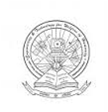 Dear Respondent,	The Department of Electronics and Communication Engineering, Govt. Engineering College Palakkad, Sreekrishnapuram, requires feedback from our stakeholders i.e. Alumni Members, parents , students , to gauge whether the B-Tech (Electronics and Communication Engineering) program offered by our department is sufficient in preparing the students to be a competent engineers for professional life after their graduation. The objectives of the survey are: To collect the suggestions for reviewing the vision and mission of the department.To gather information on the importance of the Program Educational Outcomes (PEO) and Program Specific Outcomes (PSOs) statements.To gauge our graduate’s accomplishments after graduation (PEO) and also to measure their attributes after completing the program.We are grateful if you could spare some time to complete this survey. Name						:Year of admission				:Name of the Organization and Designation	:Course and Institution, if higher Studies		: ____________________________________________________________________________________Indicate how well do you agree with vision and mission of the department (refer Annexure A &B) Strongly disagree 	 disagree 	Can’t say 	 agree	 Strongly agreeIndicate how well do you agree with each Program Educational Objectives (PEOs) (refer Annexure C) as a predicted accomplishment for the degree.1-Least relevant	2- Less relevant		3- Can’t say	4- relevant	5- Very relevant	Do you suggest any changes in the PEOs? (Specify)Indicate how well do you agree with each Program Specific Outcomes PSOs (refer Annexure D) as a predicted accomplishment for this program.1-Least relevant		2- Less relevant		3- Can’t say	4- relevant	5- Very relevantList a few courses that you wish to include in the B.Tech (Electronics and Communication Engineering) program which you think are important for building up a good career.Do you agree that the course outcomes of this program help to achieve the PSOs Strongly disagree 	disagree	can’t say 	 agree	 Strongly agreeIndicate how well do you agree with each Program Outcomes POs (refer Annexure E)as a predicted accomplishment for this programme.Other suggestions, if any:Place:								SignatureDate: 						Name and Designation/AffiliationThe Department of Electronics and Communication Engineering would like to thank you for your willingness in spending your valuable time to complete this questionnaire. Your time and effort are much appreciated. After completing the form, please send a scanned copy of the form to bindup@gecskp.ac.in or a cam-scanned copy through Whatsapp to the number +91 9497128298, or send the print out of this form to the address given below (N.B: Please refer to the annexure for the details about vision and mission of the department, PEOs & PSOs)Head of the DepartmentDepartment of Electronics and Communication EngineeringGovernment Engineering College Sreekrishnapuram,Palakkad, Kerala, Pin: 678 633AnnexureVision of the Department:To mould the youth as excellent engineers in Electronics and Communication for the betterment of the societyMission of the Department: To impart theoretical foundations in Electronics and Communication engineering and instil practical expertise in the related domains and modern tool usageTo inculcate professional and ethical responsibility for teamworkTo enhance communication skillsProgram Educational Objectives(PEOs):PEO1: In-depth knowledge in Science, Mathematics and Electronics and Communication Engineering with                   necessary practical skills to solve real world technological problems.PEO2: Effective communication and teamwork skills, professionalism and ethical values for a successful career              and social life.PEO3: The ability to use latest software/hardware tools, technologies and processes to meet the challenging             demands for industry/entrepreneurship.Program Specific Outcomes (PSOs):PSO 1: Exposure to Advanced Technologies: To work with the state of art tools and technologies for simulation and implementation of electronic devices, circuits, signal processing and communication systems to develop solutions for real life problemsPSO 2: Industry Oriented Skills:To develop and apply the technical knowledge to meet the industrial challenges by analyzing, designing and debugging electronic and communication systems and acquire the skills for employment & entrepreneurshipProgram Outcomes (POs):PO1. Engineering knowledge: Apply the knowledge of mathematics, science, engineering  fundamentals, and an engineering specialization to the solution of complex engineering problems. PO2. Problem analysis: Identify, formulate, review research literature, and analyze complex engineering problems reaching substantiated conclusions using first principles of mathematics, natural sciences, and engineering sciences. PO3. Design/development of solutions: Design solutions for complex engineering problems and design           system components or processes that meet the specified needs with appropriate consideration for           the public health and safety, and the cultural, societal, and environmental considerations. PO4. Conduct investigations of complex problems: Use research-based knowledge and research           methods including design of experiments, analysis and interpretation of data, and synthesis of the           information to provide valid conclusions. PO5. Modern tool usage: Create, select, and apply appropriate techniques, resources, and modern           engineering and IT tools including prediction and modeling to complex engineering activities with          an understanding of the limitations. PO6. The engineer and society: Apply reasoning informed by the contextual knowledge to assess           societal, health, safety, legal and cultural issues and the consequent responsibilities relevant to the          professional engineering practice.PO7. Environment and sustainability: Understand the impact of the professional engineering           solutions in societal and environmental contexts, and demonstrate the knowledge of, and need for           sustainable development. PO8. Ethics: Apply ethical principles and commit to professional ethics and responsibilities and norms          of the engineering practice.PO9. Individual and team work: Function effectively as an individual, and as a member or leader in          diverse teams, and in multidisciplinary settingsPO10. Communication: Communicate effectively on complex engineering activities with the             engineering community and with society at large, such as, being able to comprehend and write                      effective reports and design documentation, make effective presentations, and give and receive             clear instructions.PO11. Project management and finance: Demonstrate knowledge and understanding of the             engineering and management principles and apply these to one’s own work, as a member and             leader in a team, to manage projects and in multidisciplinary environments. PO12. Life-long learning: Recognize the need for, and have the preparation and ability to engage in            independent and life-long learning in the broadest context of technological change.  Program Educational Objectives(PEOs )Degree of relevanceDegree of relevanceDegree of relevanceDegree of relevanceDegree of relevanceProgram Educational Objectives(PEOs )12345Program Specific Outcomes(PSOs)Degree of relevanceDegree of relevanceDegree of relevanceDegree of relevanceDegree of relevanceProgram Specific Outcomes(PSOs)12345PSO 1. Exposure to Advanced               TechnologiesPSO 2. Industry Oriented Skills:Program Outcomes( PO )Degree of relevanceDegree of relevanceDegree of relevanceDegree of relevanceDegree of relevanceProgram Outcomes( PO )12345PO 1. Engineering knowledge.PO 2. Problem analysisPO 3. Design/development of solutionsPO 4. Conduct investigations of complexproblemsPO 5. Modern tool usagePO 6. The engineer and societyPO 7. Environment and sustainabilityPO 8. EthicsPO 9. Individual and team workPO 10. CommunicationPO 11. Project management and financePO 12. Life-long learning